Publicado en Sevilla el 23/07/2020 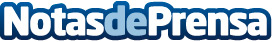 Motogoma, la tienda de confianza para recambios y accesorios de moto en Sevilla capitalEl lugar ideal para abastecerte de recambios y accesorios para motos en Sevilla es Motogoma. La tienda cuenta con gran variedad de artículos, sin importar el tipo de moto que tengan sus clientes, o cuales sean sus gustos. Además, ofrecen la máxima calidad y fiabilidad, ya que sus productos son de las marcas más reconocidas del mercadoDatos de contacto:Jose Gonzálezhttps://www.facebook.com/motogoma/615813382Nota de prensa publicada en: https://www.notasdeprensa.es/motogoma-la-tienda-de-confianza-para-recambios Categorias: Motociclismo Andalucia Consumo Industria Automotriz http://www.notasdeprensa.es